Fw:	poptávka	na	pšenici	Předmět: Fw: poptávka na pšeniciOd: "Ing.Miroslav Frkal" <miroslav.frkal@skstatek.cz>Datum: 16.5.2018 13:00Komu: CHMELAŘ Vladimír <vladimir.chmelar@skstatek.cz>----- Original Message ----From: Ing.Miroslav Frkal To: Martin Krejčíř Ing.Sent: Wednesday, May 16, 2018 12:59 PMSubject: Re: poptávkaDobrý den, akceptujeme  vaši nabídku na množství a cenu potravinářské pšenice.S pozdraveming. Frkal Miroslav agronomŠkolní statek, Opava, p.o.tel.: 602 729 194e-mail: miroslav.frkal@skstatek.cz----- Original Message ----From: Martin Krejčíř Ing.To: miroslav.frkal@skstatek.czSent: Wednesday, May 16, 2018 10:44 AMSubject: poptávkaDobrý den,Poptáváme  198 tun potravinářské pšenice B v ceně 3700,- Kč/t bez DPH a 27 tun potravinářské pšenice typu A v ceně 3800,- Kč/t bez DPH.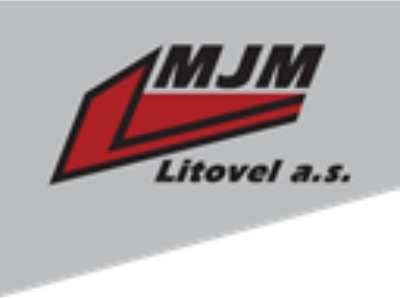 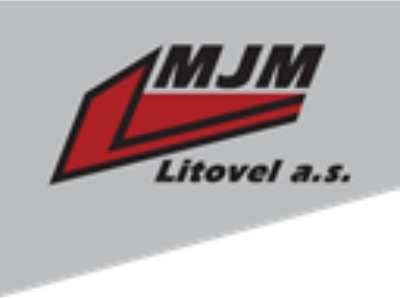 Termín dodání je květen 2018.Místo dodání – VOP Bruntál.Termín splatnos 30 dnů od vystavení faktury.S pozdravem / Best RegardsIng.Marn Krejčíř ředitel divize rostlinných produktů/ commodiesMJM Litovel a.s.U dráhy 1, 785 01 Šternberk Česká republika tel.: +420 724 206 500 fax: +420 585 012 417 email: krejcirm@mjm.cz www.mjm.czZemědělství s nejvyšší kvalitou1	z	1	16.5.2018	16:47